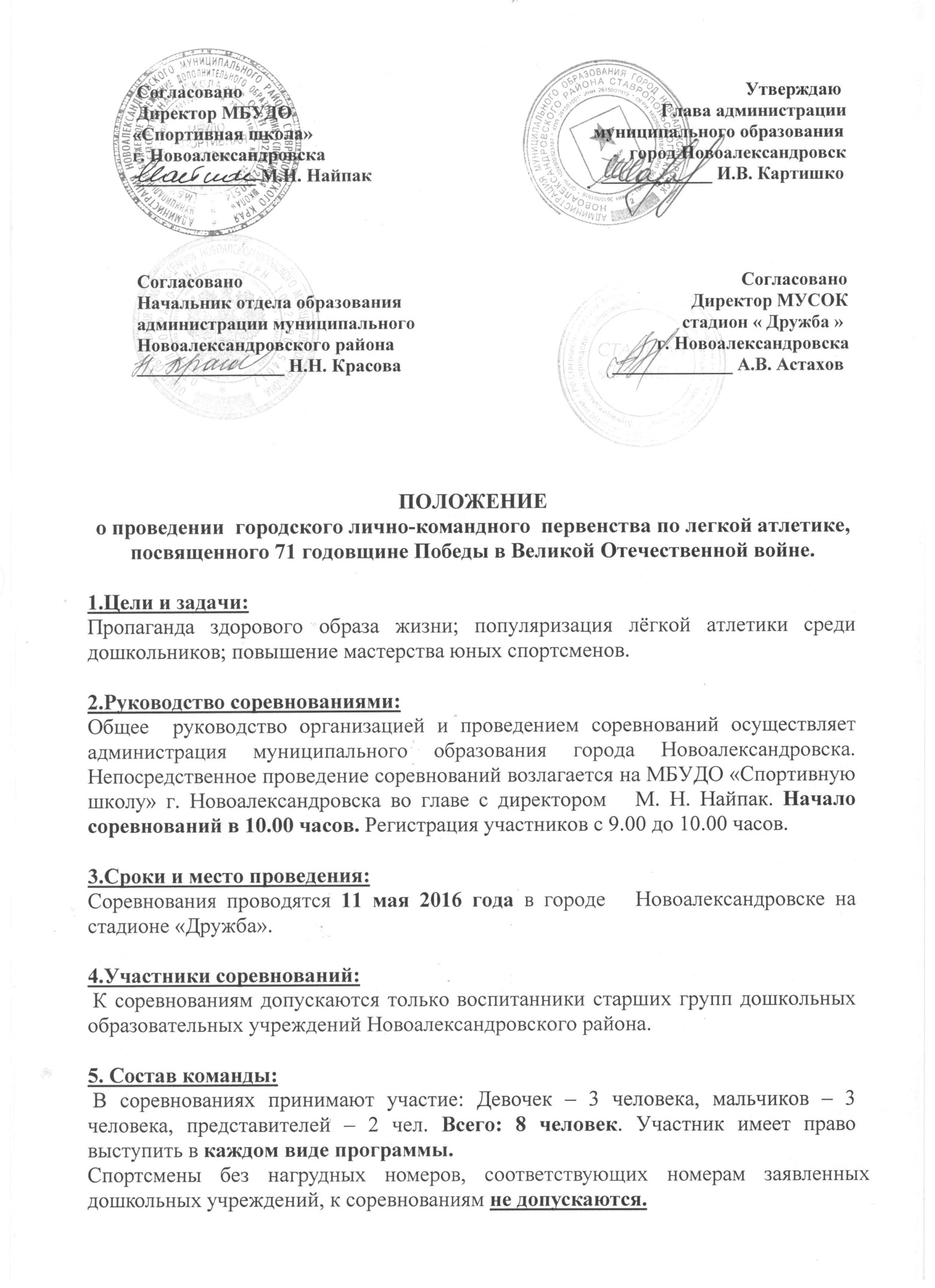 6.Условия допуска к соревнованиям: Руководитель команды предоставляет в мандатную комиссию именную заявку (приложение №1) по установленной форме и заявление от родителей (законных представителей) о согласии участия ребенка в соревнованиях. Все участники соревнований обязаны иметь при себе страховой медицинский полис.                                             7.Программа участников соревнований:бег 30 метровпрыжок в длину с местаметание набивного мяча (метбола) весом 1 кг. (из за головы, ноги на ширине плеч). 8.Определение победителей:Соревнование проводится как лично-командное первенство. Командное место определяется по 6-ти лучшим результатам (только среди дошкольных образовательных учреждений Новоалександровского района.)                                      9.Награждение:Победители и призёры  награждаются дипломами и медалями. Команды  дошкольных образовательных учреждений Новоалександровского р-на, занявшие 1,2,3-и места, награждаются кубками и дипломами.10.Подача заявок на участие:Предварительные заявки на участие в соревнованиях  зарегистрировать в дошкольном кабинете отдела образования в срок до 30 апреля 2016 года. Все вопросы по проведению соревнования можно задать по телефону МБУДО «Спортивная школа»:  8 – (86544) – 6 – 26 – 43 11.Финансирование: Все расходы по проведению соревнований, приобретению призов несет администрация муниципального образования город Новоалександровск. Все расходы, связанные с участием в соревнованиях, осуществляются за счет командирующих организаций. 12. Обеспечение безопасности участников и зрителей:Данное спортивное мероприятие проводится на спортсооружении, отвечающем требованиям соответствующих нормативных актов, действующих на территории Российской Федерации, направленных на обеспечение общественного порядка и безопасности участников и зрителей, а также при условии акта готовности спортивного сооружения к проведению мероприятий, утвержденных в установленном порядке.13.Страхование участников:Все участники соревнований обязаны иметь при себе страховой полис, страховку от несчастных случаев на спортивных мероприятиях, которые предъявляются в мандатную комиссию.Положение является официальным вызовом на соревнование